МИНОБРНАУКИ РОССИИ Юго-Западный государственный университет 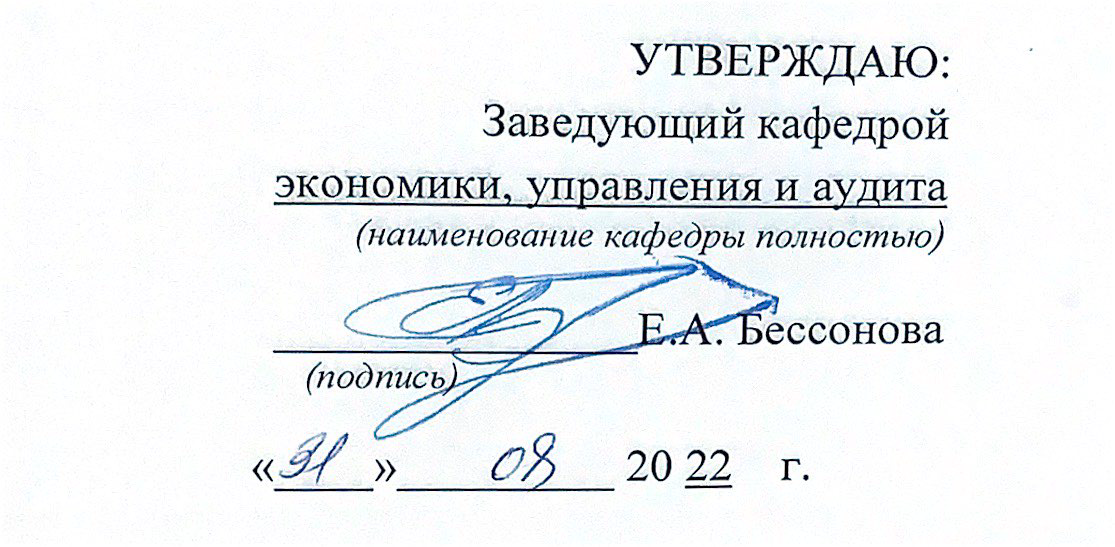 ОЦЕНОЧНЫЕ СРЕДСТВА для текущего контроля успеваемости и промежуточной аттестации обучающихся по дисциплине Экономика НТП(наименование дисциплины)38.03.01 Экономика, профиль «Экономика предприятий и организаций в строительстве»	шифр согласно ФГОС и наименование направления подготовки(специальностиКурск – 20221 	ОЦЕНОЧНЫЕ 	СРЕДСТВА 	ДЛЯ 	ТЕКУЩЕГО 	КОНТРОЛЯ УСПЕВАЕМОСТИ 	1.1	ВОПРОСЫ ДЛЯ СОБЕСЕДОВАНИЯ Тема 1  «Научно- технический прогресс и его влияние на экономическое развитие»1. Наука и научные исследования. 2. Техника. 3. Развитие экономики под влиянием НТП.Тема  2 «Научно- технические революции в истории человечества» 1. Влияние технических революций на развитие экономики. 2. Основные характеристики научно-технических революций.Тема 3 «Научно- техническая политика современного государства» Особенности протекания НТП в СССР, его специфика в современной России.Развитие НТП в высокоразвитых странах.Тема 4 «Экономическая и макроэкономическая теория технического прогресса»1. Понятие технологического уклада. 2. Развитие технологического уклада. 3. Смена технологического уклада. Модель Солоу. 4. Технический прогресс в модели Солоу. 5. Золотое правило накопления. 6. Экономическая политика и модель Солоу. Тема 5 «Статистические показатели научно-технического прогресса, их смысл ирасчёт».1.Характеристика звеньев цепи: наука — техника — производство — потребление.2. Показатели эффективности НИП и инновационного процесса.Тема 6 «Политика бизнеса в области научно-технического прогресса»1.Стратегическое планирование НТП. 2. Инновационные проекты и их реализация.Шкала оценивания:  5 балльная.Критерии оценивания: 5 баллов (или оценка «отлично») выставляется обучающемуся, если он принимает активное участие в беседе по большинству обсуждаемых вопросов (в том числе самых сложных); демонстрирует сформированную способность к диалогическому мышлению, проявляет уважение и интерес к иным мнениям; владеет глубокими (в том числе дополнительными) знаниями по существу обсуждаемых вопросов, ораторскими способностями и правилами ведения полемики; строит логичные, аргументированные, точные и лаконичные высказывания, сопровождаемые яркими примерами; легко и заинтересованно откликается на неожиданные ракурсы беседы; не нуждается в уточняющих и (или) дополнительных вопросах преподавателя. 4 балла (или оценка «хорошо») выставляется обучающемуся, если он принимает участие в обсуждении не менее 50% дискуссионных вопросов; проявляет уважение и интерес к иным мнениям, доказательно и корректно защищает свое мнение; владеет хорошими знаниями вопросов, в обсуждении которых принимает участие; умеет не столько вести полемику, сколько участвовать в ней; строит логичные, аргументированные высказывания, сопровождаемые подходящими примерами; не всегда откликается на неожиданные ракурсы беседы; не нуждается в уточняющих и (или) дополнительных вопросах преподавателя. 3 балла (или оценка «удовлетворительно») выставляется обучающемуся, если он принимает участие в беседе по одному-двум наиболее простым обсуждаемым вопросам; корректно выслушивает иные мнения; неуверенно ориентируется в содержании обсуждаемых вопросов, порой допуская ошибки; в полемике предпочитает занимать позицию заинтересованного слушателя; строит краткие, но в целом логичные высказывания, сопровождаемые наиболее очевидными примерами; теряется при возникновении неожиданных ракурсов беседы и в этом случае нуждается в уточняющих и (или) дополнительных вопросах преподавателя. 1 балл (или оценка «неудовлетворительно») выставляется обучающемуся, если он не владеет содержанием обсуждаемых вопросов или допускает грубые ошибки; пассивен в обмене мнениями или вообще не участвует в дискуссии; затрудняется в построении монологического высказывания и (или) допускает ошибочные высказывания; постоянно нуждается в уточняющих и (или) дополнительных вопросах преподавателя. 	1.2	ВОПРОСОВ И ЗАДАНИЙ В ТЕСТОВОЙ ФОРМЕТема 3 «Научно- техническая политика современного государства.»Задания в закрытой форме: 1. Назовите составляющие факторы научно-технического потенциала научно-технического процесса:а) материально-техническая база, кадры науки,б) информационные фонды;в) кадры науки;г) научное оборудование;д) все вышеназванное. 
2.  Укажите фазы развития, входящие в жизненный цикл технологического уклада:а) зарождение и становление;б) структурная перестройка экономики;в) отмирание устаревшего уклада;г) верны 1 и 2 ответы;д) верны 1,2 и 3 ответы.3. Укажите характеристику, соответствующую 3-му укладу:а) массовое и серийное производство;б) повышение гибкости производства на основе использования электродвигателя,стандартизация производства, урбанизация;в) биотехнология, космическая техника;г) паровые двигатели;д) текстильные машины.Задания в открытой форме: 1.НТП -- это _________________________________. 2.Научно-техническая революция-- это _________________________________.3. Генная инженерия4. Государственная политика в области развития инновационной деятельности  организаций _ это ___________________.5. Период от фундаментального исследования или появления новой научно-технической идеи до ее реализации в производстве и получения экономического эффекта – это темп_____________________.3.Задание на установление правильной последовательности: 1. Установите правильную последовательность сановных этапов НТП:Варианты ответа:а) постиндустриальный;б) современный;в) доиндустриальный;4.         г) эволюционный.4. Задание на установление соответствия: 1. Установите соответствие между названием особо охраняемых природных территорий и их правовым статусом: к каждой позиции, данной в первом столбце, подберите соответствующую позицию из второго столбца.Природные территории:а) государственный природный заказник;
б) государственный природный заповедник;
в) национальный парк;
г) лечебно-оздоровительная местность.Правовой статус:1) природоохранное. научно-исследовательское и эколого-просветительское учреждение, имеющее целью сохранение и изучение естественного хода природных процессов и явлений, генетического фонда растительного и животного мира, отдельных видов и сообществ растений и животных, типичных и уникальных экологических систем
2) природоохранное, эколога-просветительское и научно-исследовательское учреждение, территория (акватория) которого включает природные комплексы и объекты, имеющие особую экологическую, историческую и эстетическую ценность и предназначенные для использования в природоохранных, просветительских, научных и культурных целях и для регулируемого туризма
3) территория (акватория), пригодная для организации лечения и профилактики заболеваний, а также отдыха населения и обладающая природными лечебными ресурсами
4) территория (акватория), имеющая особое значение для сохранения или восстановления природных комплексов или их компонентов и поддержания экологического баланса.2.Выбрать признаки классификации, соответствующие: функциональным (А) и  структуре рабочего цикла (Б)а) подъемно-транспортное оборудование;б) периодического действия;в) непрерывного действия;г) холодильное оборудование;д) торговые автоматы;е) измельчительно-режущее оборудование;ж) тепловое оборудование;з) торговый транспорт.3. Какие признаки классификации относятся к: степени механизации (В);  степени универсальности (Г) (установить соответствие):а) механическое;б) универсальное;в) полуавтоматическое;г) автоматическое;д) специализированное.4. Определить соответствие между правой и левой колонками.Как осуществляется контроль за работой оборудования?А – механического действия а) обслуживающий персонал;Б – полуавтоматического действия б) операции автоматизированы;В – автоматического действия в) основные – автоматизированы,гвспомогательные – обслуживающими персоналом.5. Определить соответствие между правой и левой колонками.Сколько операций осуществляет оборудование?А – универсальное а) больше одной;Б – специализированное б) одну.Тема 5 «Статистические показатели научно-технического прогресса, их смысл исчёт».1 Задания в закрытой форме: 1.Период от фундаментального исследования или появления новой научно-технической идеи до ее реализации в производстве и получения экономического эффекта – это темп…а) научно-технического прогресса;б) научно-технической революции;в) экономического роста.2. Факторы, влияющие на реализацию мировых достижений НТП:а) качественныеб) количественныев) внутренниег) внешние2. Задания в открытой форме: 1. _________________ – это процесс постоянного обновления всех элементов воспроизводства, главное место в котором принадлежит обновлению техники и технологии.2. Интегральные организации, объединяющие науку, производство, образование, сферу обслуживания, называются комплексными __________.3.Вставьте пропущенные понятия:«Под влиянием НТР меняется облик рабочего класса:1) происходят изменения в его __________ и __________ структуре;
2)наблюдается рост_______________________________________________________;
3) появляется множество новых и исчезают старые __________».4) Вставьте пропущенное понятие в слова советского философа Б.М. Кедрова:«В нынешних взаимоотношениях между наукой, техникой и производством __________ составляет самый революционный, самый быстродействующий и подвижный элемент, хотя она и возникла значительно позднее производства и в прежние времена явилась отстающим звеном в системе «Наука-техника-производство».3.Задание на установление правильной последовательности: 1. Составьте взаимосвязанную (с обратной связью) цепочку процессов ведущих к экономической интеграции:1) экономическая интеграция; 2) развитие производительных сил; 3) международное разделение труда; 4) интернационализация производства и капиталаа) 1-2-3-4; б) 3-1-2-4; в) 2-4-3-1.г) 1-3-4-22. Определите верную последовательность этапов инновационный процесса. Обозначьте номера этапов в последовательности и впишите их через запятую __________________________.проведение прикладных НИР;выполняются опытно-конструкторские и проектно-конструкторские работы; проведения поисковых НИР; осуществляется процесс коммерциализации нововведения. 4. Задание на установление соответствия: 1. Количественное, но не качественное изменение, расширение какой-либо отрасли хозяйства или производства, основанное на сравнительно небольших капиталовложениях, называется(указать соответствие)1)экстенсивным;
2)интенсивным;
3)трудоемким;
4) материалоемким.2. Установите соответствие между понятиями и их определениями. Соотнесите номера и буквы, и запишите через запятую____________________.3. Установите соответствие между понятиями форм финансирования инновационной деятельности. Соотнесите номера и буквы, и запишите через запятую____________________.Шкала оценивания: 5-балльная.  Критерии оценивания:Каждый вопрос (задание) в тестовой форме оценивается по дихотомической шкале: выполнено – 1 балл, не выполнено – 0 баллов.  Применяется следующая шкала перевода баллов в оценку по 5-балльной шкале:  3 балла – оценке «отлично»; 2 балла – оценке «хорошо»; 1 балл и менее – оценке «удовлетворительно»; Менее одного балла - оценке «неудовлетворительно». 1.3 ТЕМЫ РЕФЕРАТОВ Производственная функция с учётом технического прогресса. Анализ производственной функции.Капиталоёмкий и капиталосберегающий технический прогресс. Использование показателя структурой эластичности и выпуска Е для классификации режимов экономического развития.Теория экономического ядра. Определение ядра экономической системы. Выявление ядра. Экономическое ядро и НТП.Организационное обеспечение НТП в современном бизнесе. Классификация инновационных организаций по секторам науки и сферам деятельности.Особенности организационных структур инновационных предприятий. Управление венчурным капиталом. Консорциумы. ФПГ. Холдинги.Шкала оценивания:  5балльная. Критерии оценивания: 5 баллов (или оценка «отлично») выставляется обучающемуся, если задание на проект выполнено точно и полно; проект выполнен полностью самостоятельно и демонстрирует сформированные у автора навыки проектной деятельности; в проекте реализован креативный подход: предложено оригинальное (или инновационное) решение; сформулированы мотивированные выводы; рекомендации обоснованы и объективны; безукоризненно выполнены требования к оформлению проекта; защита проекта (презентация и доклад) осуществлена в яркой, интересной форме. 4 балла (или оценка «хорошо»)выставляется обучающемуся, если задание на проект в целом выполнено; проект выполнен с незначительным участием преподавателя (консультации) и демонстрирует владение автором большинством навыков, необходимых для осуществления проектной деятельности; в проекте реализован стандартный подход: предложено типовое решение; выводы (заключение) доказательны; осуществлена попытка сделать практические рекомендации; имеются незначительные погрешности в содержании и (или) оформлении проекта; защита проекта (презентация и доклад) осуществлена в традиционной академической форме. 3 балла (или оценка «удовлетворительно»)выставляется обучающемуся, если задание на проект выполнено неточно и (или) неполно; выполнение проекта происходило при постоянном участии и помощи преподавателя; предложено наиболее простое, но допустимое решение; в проекте имеются недочеты и ошибки; выводы (заключение) не бесспорны; рекомендации имеются, но носят формальный характер; очевидны недочеты в оформлении проекта; защита проекта осуществлена в устной форме (без презентации) или доклад не отражал основное содержание проекта (или презентация не отражала основные положения доклада).  балл (или оценка «неудовлетворительно»)выставляется обучающемуся, если задание на проект не выполнено или выполнено менее чем наполовину, при этом автор не обращался (или недостаточно обращался) к преподавателю за консультацией или помощью; в проекте допущены грубые ошибки; отсутствует вывод или автор испытывает затруднения с выводами (заключение носит формальный характер); не соблюдаются требования к оформлению проекта; защита проекта представляла собой неструктурированные рассуждения автора с отклонением от темы проекта. ОЦЕНОЧНЫЕ СРЕДСТВА ДЛЯ ПРОМЕЖУТОЧНОЙ АТТЕСТАЦИИ ОБУЧАЮЩИХСЯ 2.2 БАНК ВОПРОСОВ И ЗАДАНИЙ В ТЕСТОВОЙ ФОРМЕ 1. Назовите составляющие факторы научно-технического потенциала научно-технического процесса:а) материально-техническая база, кадры науки,б) информационные фонды;в) кадры науки;г) научное оборудование;д) все вышеназванное. 
2. Укажите фазы развития, входящие в жизненный цикл технологического уклада:а) зарождение и становление;б) структурная перестройка экономики;в) отмирание устаревшего уклада;г) верны 1 и 2 ответы;д) верны 1,2 и 3 ответы.3.Укажите характеристику, соответствующую 3-му укладу:а) массовое и серийное производство;б) повышение гибкости производства на основе использования электродвигателя,стандартизация производства, урбанизация;в) биотехнология, космическая техника;г) паровые двигатели;д) текстильные машины.4.Укажите проблемы нововведений, существующие в настоящее время:а) низкие темпы НТП;б) несоответствие имеющегося ассортимента товаров массового потреблениябыстроменяющемуся спросу населения.в) отсутствие гибкости всех структур, чрезмерная длительность инновационных процессов;г) ограниченность распространения, отсутствие заинтересованности в нововведениях,отсутствие развитой теории управления нововведениями;д) все ответы верны. 
5.Укажите черты научно-технической революции:а) универсальность, всеохватность;б) чрезвычайное ускорение научно-технических преобразований;в) повышение требований к уровню квалификации трудовых ресурсов;г) все вышеперечисленное.6.Укажите дату начала  и конца научно-технической революции:а) начало ХХв.- 50 годы ХХв.;б) середина XIXв- начало ХХв;в) середина XIXв- конец XIXв.;г) середина ХХв.- 70 годы ХХв.7. Классификация НТР по Э.Тоффлеру:а)изобретение паровой машины в XVIII веке, научно-технологические достижения в области электричества и химии в XIX веке, создание компьютеров в XX веке;б) аграрная, индустриальная, информационная «волны»;в)появление и внедрение в деятельность и сознание человека языка, изобретение письменности, книгопечатания, телеграфа и телефона, компьютеров; появление Интернета;8. Совершенствование производства на основе развития науки и техники называетсяа) научно-технической революцией;
б) научно-техническим прогрессом;
в) технологическим детерминизмом;
г) производством высоких технологий.9. Скачок в развитии производительных сил общества, переход их в качественно новое состояние на основе коренных сдвигов в системе научных знанийа) научно-техническая революция;
б) научно-технический прогресс;
в) технологический детерминизм;
г) производство высоких технологий.10. С конца 70-х гг. ХХ в. начался новый этап научно-технической революции, получивший названиеа) венчурной революции;
б) автоматизации производственных процессов;
в) компьютерной революции;
г) революции робототехники.11. Использование биологических процессов в производственных целях называетсяа) биотехнологией;
б) биоэкологией;
в) генной инженерией;
г) фитотехнологиями.12. К глубоким изменениям, вызванным НТР, не относитсяа) резкое возрастание автомобильных перевозок;
б) модернизация авиационного транспорта;
в) активное внедрение микроэлектроники в повседневную жизнь людей;
г) резкий скачок материалоемкости производства.13. НТР обусловила переход на преимущественноа) материалоемкое производство;
б) трудоемкое производство;
в) экстенсивное производство;
г) интенсивное производство.14. Производство, в котором все исходное сырье в конечном счете превращается в ту или иную продукцию, называетсяа) безотходным;
б) нерентабельным;
в) технологическим;г) бессырьевым.15. Ноосферой называетсяа) среда обитания человечества, управляемая научным разумом;
б) единая среда обитания человечества, животных и окружающей атмосферы;
в) биосистема Земли;
г) система экологически чистых источников энергии.16. Способ воздействия на сырье и материалы называетсяа) техникой;
б) технологией;
в) производством;
г) изменением.17. Термин «ноосфера» ввел в научный оборота) К. Тимирязев;
б) Н. Вавилов;
в) В. Вернадский;
г) К. Циолковский.18. Теория, предполагающая постепенный переход государственного управления в руки инженерно-технической интеллигенцииа) технократизм;
б) эссенциализм;
в) энергетизм;
г) социализм.19. Количественное, но не качественное изменение, расширение какой-либо отрасли хозяйства или производства, основанное на сравнительно небольших капиталовложениях, называетсяа) экстенсивны;
б) интенсивным;
в) трудоемким;
г) материалоемким.20. Окружающая среда, качество которой обеспечивает устойчивое функционирование естественных экологических систем, природных и природно-антропогенных объектов, называетсяа) благоприятной окружающей средой;
б) природным комплексом;
в) естественной экологической системой;
г) загрязненной окружающей средой.21. Компоненты природной среды, которые используются или могут быть использованы при осуществлении хозяйственной и иной деятельности в качестве источников энергии, продуктов производства и предметов потребления и имеют потребительскую ценность называютсяа) загрязняющими веществами;
б) природными комплексами;
в) природными ресурсами;
г) природными ландшафтами.22. Норматив допустимых выбросов и сбросов веществ и микроорганизмов, который устанавливается для стационарных, передвижных и иных источников, технологических процессов, оборудования и отражает допустимую массу выбросов и сбросов веществ и микроорганизмов в окружающую среду в расчете на единицу выпускаемой продукции, называетсяа) экологическим;
б) техническим;
в) технологическим;
г) ресурсным.23. Назовите составляющие факторы научно-технического потенциала научно-технического процесса:а) материально-техническая база, кадры науки,б) информационные фонды;в) кадры науки;г) научное оборудование;д) все вышеназванное. 
24.  Укажите фазы развития, входящие в жизненный цикл технологического уклада:а) зарождение и становление;б) структурная перестройка экономики;в) отмирание устаревшего уклада;г) верны 1 и 2 ответы;д) верны 1,2 и 3 ответы.25. Укажите характеристику, соответствующую 3-му укладу:а) массовое и серийное производство;б) повышение гибкости производства на основе использования электродвигателя,стандартизация производства, урбанизация;в) биотехнология, космическая техника;г) паровые двигатели;д) текстильные машины.26.НТП -- это _________________________________. 27. Научно-техническая революция-- это _________________________________.28. Генная инженерия-- это _________________________________.29. Государственная политика в области развития инновационной деятельности  организаций _ это ___________________.30. Период от фундаментального исследования или появления новой научно-технической идеи до ее реализации в производстве и получения экономического эффекта – это темп_____________________.31. Установите правильную последовательность сановных этапов НТП:Варианты ответа:а) постиндустриальный;б) современный;в) доиндустриальный;4.         г) эволюционный.32. Установите соответствие между названием особо охраняемых природных территорий и их правовым статусом: к каждой позиции, данной в первом столбце, подберите соответствующую позицию из второго столбца.Природные территории:а) государственный природный заказник;
б) государственный природный заповедник;
в) национальный парк;
г) лечебно-оздоровительная местность.Правовой статус:1) природоохранное. научно-исследовательское и эколого-просветительское учреждение, имеющее целью сохранение и изучение естественного хода природных процессов и явлений, генетического фонда растительного и животного мира, отдельных видов и сообществ растений и животных, типичных и уникальных экологических систем
2) природоохранное, эколога-просветительское и научно-исследовательское учреждение, территория (акватория) которого включает природные комплексы и объекты, имеющие особую экологическую, историческую и эстетическую ценность и предназначенные для использования в природоохранных, просветительских, научных и культурных целях и для регулируемого туризма
3) территория (акватория), пригодная для организации лечения и профилактики заболеваний, а также отдыха населения и обладающая природными лечебными ресурсами
4) территория (акватория), имеющая особое значение для сохранения или восстановления природных комплексов или их компонентов и поддержания экологического баланса.33.Выбрать признаки классификации, соответствующие: функциональным (А) и  структуре рабочего цикла (Б)а) подъемно-транспортное оборудование;б) периодического действия;в) непрерывного действия;г) холодильное оборудование;д) торговые автоматы;е) измельчительно-режущее оборудование;ж) тепловое оборудование;з) торговый транспорт.34. Какие признаки классификации относятся к: степени механизации (В);  степени универсальности (Г) (установить соответствие):а) механическое;б) универсальное;в) полуавтоматическое;г) автоматическое;д) специализированное.35. Определить соответствие между правой и левой колонками.Как осуществляется контроль за работой оборудования?А – механического действия а) обслуживающий персонал;Б – полуавтоматического действия б) операции автоматизированы;В – автоматического действия в) основные – автоматизированы,гвспомогательные – обслуживающими персоналом.36. Определить соответствие между правой и левой колонками.Сколько операций осуществляет оборудование?А – универсальное а) больше одной;Б – специализированное б) одну.37..Период от фундаментального исследования или появления новой научно-технической идеи до ее реализации в производстве и получения экономического эффекта – это темп…а) научно-технического прогресса;б) научно-технической революции;в) экономического роста.38. Факторы, влияющие на реализацию мировых достижений НТП:а) качественныеб) количественныев) внутренниег) внешние39. _________________ – это процесс постоянного обновления всех элементов воспроизводства, главное место в котором принадлежит обновлению техники и технологии.40. Интегральные организации, объединяющие науку, производство, образование, сферу обслуживания, называются комплексными __________.41.Вставьте пропущенные понятия:«Под влиянием НТР меняется облик рабочего класса:1) происходят изменения в его __________ и __________ структуре;
2)наблюдается рост_______________________________________________________;
3) появляется множество новых и исчезают старые __________».42 Вставьте пропущенное понятие в слова советского философа Б.М. Кедрова:«В нынешних взаимоотношениях между наукой, техникой и производством __________ составляет самый революционный, самый быстродействующий и подвижный элемент, хотя она и возникла значительно позднее производства и в прежние времена явилась отстающим звеном в системе «Наука-техника-производство».43. Составьте взаимосвязанную (с обратной связью) цепочку процессов ведущих к экономической интеграции:1) экономическая интеграция; 2) развитие производительных сил; 3) международное разделение труда; 4) интернационализация производства и капиталаа) 1-2-3-4; б) 3-1-2-4; в) 2-4-3-1.г) 1-3-4-244.  Определите верную последовательность этапов инновационный процесса. Обозначьте номера этапов в последовательности и впишите их через запятую __________________________.проведение прикладных НИР;выполняются опытно-конструкторские и проектно-конструкторские работы; проведения поисковых НИР; осуществляется процесс коммерциализации нововведения. 45. Количественное, но не качественное изменение, расширение какой-либо отрасли хозяйства или производства, основанное на сравнительно небольших капиталовложениях, называется(указать соответствие)1)экстенсивным;
2)интенсивным;
3)трудоемким;
4) материалоемким.46. Установите соответствие между понятиями и их определениями. Соотнесите номера и буквы, и запишите через запятую____________________.47. Установите соответствие между понятиями форм финансирования инновационной деятельности. Соотнесите номера и буквы, и запишите через запятую____________________.Шкала оценивания результатов тестирования: в соответствии с действующей в университете балльно-рейтинговой системой оценивание результатов промежуточной аттестации обучающихся осуществляется в рамках 100-балльной шкалы, при этом максимальный балл по промежуточной аттестации обучающихся по очной форме обучения составляет 36 баллов, по очно-заочной и заочной формам обучения – 60 баллов (установлено положением П 02.016). Максимальный балл за тестирование представляет собой разность двух чисел: максимального балла по промежуточной аттестации для данной формы обучения (36 или 60) и максимального балла за решение компетентностно-ориентированной задачи (6).Балл, полученный обучающимся за тестирование, суммируется с баллом, выставленным ему за решение компетентностно-ориентированной задачи.Общий балл по промежуточной аттестации суммируется с баллами, полученными обучающимся по результатам текущего контроля успеваемости в течение семестра; сумма баллов переводится в оценку по дихотомической шкале (для зачета) или в оценку по 5-балльной шкале (для экзамена) следующим образом:Соответствие 100-балльной и дихотомической шкалКритерии оценивания результатов тестирования: Каждый вопрос (задание) в тестовой форме оценивается по дихотомической шкале: выполнено – 2 балла, не выполнено – 0 баллов. 2.3 ПРОИЗВОДСТВЕННЫЕ (ИЛИ СИТУАЦИОННЫЕ) ЗАДАЧИ Компетентностно-ориентированная задача № 1Задача 1. Предложите новшество для улучшения образовательного процесс в высшем учебном заведении. Это может быть компьютерная технология, порядок составления расписания занятий, организация практических занятий, создание базы данных и т.д. Обоснуйте целесообразность осуществления новшества. Обоснование приведите в таблице.Компетентностно-ориентированная задача № 2Задача 2.Проведите оценку эффективности инновационно-инвестиционного проекта «Криогенная переработка низкосортного металлолома» Основные задачи: • составление калькуляции себестоимости конкретного вида продукции; • формирование реальных денежных потоков по инвестиционной и операционной деятельности; • расчет основных показателей эффективности инновационного проекта: чистый дисконтированный доход; внутренняя норма доходности; индекс доходности; срок окупаемости реальных инвестиций (капиталовложений); • анализ показателей и выводы по эффективности инновационного проекта. Информация об инновационном проекте. Суть технологии состоит в том, что дробление металлолома происходит в охлажденном состоянии при температуре около -150°С. Использование технологии позволяет получить из низкосортного металлолома качественное сырье, подвергающееся далее переплавке. По сравнению с существующими способами подготовки металлолома к переплаву, криогенная переработка позволяет сократить продолжительность циклов плавки и повысить производительности сталеплавильных агрегатов В поточной линии с годовой производительностью по дробленому продукту 60 000 т подлежит переработке 77 000 т негабаритного металлолома, поступающего по заготовительной цене 2 630 р./т. Период реализации инновационно-инвестиционного проекта равен 10 годам. Производственная мощность технологической линии криогенной переработки – 60 000 т дробленого продукта в год. В первом году осуществления проекта предполагается получение 30 000 т продукции, на втором-восьмом годах по 60 000 т продукции в год, на девятом – 40 000 т, на десятом – 25 000 т при ценах реализации (без НДС) по соответствующим периодам 7 300, 6 500, 6 300, 5 800 р./т. Для осуществления проекта на создание соответствующих основных фондов требуется 32 730 000 р. инвестиций, которые предполагается сформировать за счет собственных средств (капитала) предприятия. Первоначальная стоимость зданий и сооружений – 7 190 000 р., стоимость машин и оборудования – 25 540 000 р. Технологический состав капитальных вложений (по видам основных фондов) и их распределение по шагам реализации проекта представлены в таблице 1. Таблица  1 - Затраты по инвестиционной деятельности, тыс. р.Годовая норма амортизационных отчислений по видам основных фондов составляет:  здания, сооружения – 2 %;  пакетировочные прессы и краны – 10 %;  турбохолодильные машины – 9 %;  дробитель – 14 %;  сепарационное оборудование – 8 %. Нормы расхода материальных ресурсов на изготовление тонны готовой продукции и покупные цены по каждому виду материальных ресурсов представлены в таблице 2.Таблица  2 - Нормы расхода и покупные цены на основные виды материальных ресурсовСдельные расценки производственных рабочих на выпуск 1 т чистого дробленого продукта составляют 84 р., отчисления во внебюджетные фонды – 34 %. Расходы на содержание и эксплуатацию машин и оборудования составляют 12,5 % их стоимости. При производстве 60 000 т чистого дробленого продукта в год:- цеховые расходы составляют 56 % от зарплаты производственных рабочих;- общехозяйственные расходы составляют 300 % от зарплаты производственных рабочих;- внепроизводственные расходы составляют 0,5 % от производственной себестоимости.Компетентностно-ориентированная задача № 3Задача 3.Обоснуйте эффективность структурной инновации, связанной с созданием группы стратегического анализа при Президенте финансово-промышленного холдинга. Предполагается, что создание группы не менее чем на 1 % увеличит объемы реализации продукции при снижении ее затрат как минимум на 1 %, при этом доходность финансовых операций увеличится более чем на 1 %. Предложения по созданию нового подразделения представлены в таблице 3.10. Исходные данные для обоснования экономической эффективности создания группы стратегического анализа .Компетентностно-ориентированная задача № 4Задача 4.На реализацию инновации влияют всего два фактора: квалификация персонала и точность работы оборудования. Ошибки персонала совершаются в среднем 3 на каждые 100 операций, при этом средний ущерб составляет 15 тыс.р. Сбои работы оборудования в среднем происходят 12 раз на каждые 1000 часов работы, что обходится в среднем в 25 тыс.р. Определите общую степень риска и величину средних потерь.Компетентностно-ориентированная задача № 5Задача 5.Ряд экономистов считает, что инновационная экономика - это не что иное, как национальная реакция государства и населения на значительные ограничения, возникающие на пути экономического роста (например, увеличение или снижение цен на нефть и другие энергоносители), или на изменения «правил игры» на мировом рынке (установление повышенных таможенных тарифов, квот и т.д.). Как вы думаете, насколько это утверждение верно? Приведите примеры и обоснуйте свой ответКомпетентностно-ориентированная задача № 6Задача 6. Для организации финансирования инновационного проекта необходимо привлечь 8 млрд.р. Для этого акционерное общество может выпустить один из следующих видов ценных бумаг: 1) 10 000 000 привилегированных акций номиналом 1 000 р.; 2) 10 000 конвертируемых облигаций номиналом 1 000 000 р.; 3) 1 000 дисконтных векселей номиналом 10 000 000 р. по цене размещения 85  %. Известно, что акции размещаются на 95 %, облигации – на 80 %. Реализация векселей составляет в среднем 90 %. Выберите наименее рискованный вариант привлечения финансовых средств, оценив ожидаемое привлечение инвестиций по каждому варианту.Шкала оценивания решения компетентностно-ориентированной задачи: в соответствии с действующей в университете балльно-рейтинговой системой оценивание результатов промежуточной аттестации обучающихся осуществляется в рамках 100балльной шкалы, при этом максимальный балл по промежуточной аттестации обучающихся по очной форме обучения составляет 36 баллов (установлено положением П 02.016).  Максимальное количество баллов за решение компетентностно-ориентированной задачи – 6 баллов.  Балл, полученный обучающимся за решение компетентностно-ориентированной задачи, суммируется с баллом, выставленным ему по результатам тестирования.  Общий балл промежуточной аттестации суммируется с баллами, полученными обучающимся по результатам текущего контроля успеваемости в течение семестра; сумма баллов переводится в оценку по 5-балльной шкале:Соответствие 100-балльной и дихотомической шкалКритерии оценивания решения компетентностно-ориентированной задачи  6-5 баллов выставляется обучающемуся, если решение задачи демонстрирует глубокое понимание обучающимся предложенной проблемы и разностороннее ее рассмотрение; свободно конструируемая работа представляет собой логичное, ясное и при этом краткое, точное описание хода решения задачи (последовательности (или выполнения) необходимых трудовых  действий) и формулировку доказанного, правильного вывода (ответа); при этом обучающимся предложено несколько вариантов решения или оригинальное, нестандартное решение (или наиболее эффективное, или наиболее рациональное, или оптимальное, или единственно правильное решение); задача решена в установленное преподавателем время или с опережением времени. 4-3 балла выставляется обучающемуся, если решение задачи демонстрирует понимание обучающимся предложенной проблемы; задача решена типовым способом в установленное преподавателем время; имеют место общие фразы и (или) несущественные недочеты в описании хода решения и (или) вывода (ответа). 2-1 балла выставляется обучающемуся, если решение задачи демонстрирует поверхностное понимание обучающимся предложенной проблемы; осуществлена попытка шаблонного решения задачи, но при ее решении допущены ошибки и (или) превышено установленное преподавателем время. 0 баллов выставляется обучающемуся, если решение задачи демонстрирует непонимание обучающимся предложенной проблемы, и (или) значительное место занимают общие фразы и голословные рассуждения, и (или) задача не решена. 1. НовацияА) представляет собой материализованный результат, полученный от вложения капитала в новую технику или технологию, в новые формы организации производства труда, обслуживания и управления, включая новые формы контроля, учета, методов планирования, анализа и т. п.2. ИнновацияБ) процесс, направленный на разработку инноваций, реализацию результатов законченных научных исследований и разработок либо иных научно-технических достижений в новый или усовершенствованный продукт, реализуемый на рынке, в новый или усовершенствованный технологический процесс, используемый в практической деятельности, а также связанные с этим дополнительные научные исследования и разработки.3.ОткрытиеВ) представляет собой какое-то новшество, которого не было раньше: новые явления, открытия, изобретение, новые предметы, новые действия, обычаи, новые методы..4. Инновационная деятельностьГ). процесс получения ранее неизвестных данных или наблюдение ранее неизвестного явления природы.1) Финансовый лизингА) специальные внебюджетные фонды финансирования НИОКР, которые образуются предприятиями и региональными органами управления.2)Венчурное финансированиеБ) ассигнования на финансирование научных исследований и разработок гражданского назначения выделяются из федерального бюджета в размере не менее 3% от расходной части бюджета.3)Внебюджетное финансированиеВ) процедура привлечения заемных средств в виде долгосрочного кредита, предоставляемого в натуральной форме и погашаемого в рассрочку.4)Госбюджетное финансированиеГ) источник долгосрочных инвестиций, предоставляемых обычно на 5 – 7 лет вновь создающимся и функционирующим в составе крупных корпораций фирмам для их модернизации и расширения.1. НовацияА) представляет собой материализованный результат, полученный от вложения капитала в новую технику или технологию, в новые формы организации производства труда, обслуживания и управления, включая новые формы контроля, учета, методов планирования, анализа и т. п.2. ИнновацияБ) процесс, направленный на разработку инноваций, реализацию результатов законченных научных исследований и разработок либо иных научно-технических достижений в новый или усовершенствованный продукт, реализуемый на рынке, в новый или усовершенствованный технологический процесс, используемый в практической деятельности, а также связанные с этим дополнительные научные исследования и разработки.3.ОткрытиеВ) представляет собой какое-то новшество, которого не было раньше: новые явления, открытия, изобретение, новые предметы, новые действия, обычаи, новые методы..4. Инновационная деятельностьГ). процесс получения ранее неизвестных данных или наблюдение ранее неизвестного явления природы.1) Финансовый лизингА) специальные внебюджетные фонды финансирования НИОКР, которые образуются предприятиями и региональными органами управления.2)Венчурное финансированиеБ) ассигнования на финансирование научных исследований и разработок гражданского назначения выделяются из федерального бюджета в размере не менее 3% от расходной части бюджета.3)Внебюджетное финансированиеВ) процедура привлечения заемных средств в виде долгосрочного кредита, предоставляемого в натуральной форме и погашаемого в рассрочку.4)Госбюджетное финансированиеГ) источник долгосрочных инвестиций, предоставляемых обычно на 5 – 7 лет вновь создающимся и функционирующим в составе крупных корпораций фирмам для их модернизации и расширения.Сумма баллов по 100-балльной шкалеОценка по дихотомической шкале100–50зачтено49 и менеене зачтеноОсновные положения новшества Содержание Название новшестваЦель, которая должна быть достигнутаКраткое содержание предложенияПотребитель (для кого предназначено)Суть новизны предложенияПредполагаемый исполнительПорядок реализации проектаНеобходимые ресурсыНаименование показателя (приобретения активов) Наименование показателя (приобретения активов) 0-й1-й 2-й ликвидация1.Здания, сооружения 1 000 6 190 4 000 2.Машины и оборудование, всего в том числе: - пакетировочные прессы и краны - турбохолодильные машины - дробитель- сепарационное оборудование 24 540 1 000 2 000 6 080 7 1902 000 ВСЕГО Вид материальных ресурсов Норма расхода Цена, р. за ед. 1.Легковесный амортизационный лом 1 283,3 кг/т3 1562.Отходы:-неметаллические материалы248,5 кг/тбез цены 31 128- отходы цветных металлов29,6 кг/т19 440- легированный металлолом 5,2 кг/т1,83.Электроэнергия158,7 кВт*ч1,64.Вода техническая 0,5 м34 8005.Жидкий азот 51,3 кг/т3 156Наименование исходных данныхЕд. изм.Значение1. Персонал:- численность штатных сотрудников группы чел.5- среднемесячная заработная плата в группе тыс. р.20- социальный пакет для сотрудников группы (из расчета на год) тыс. р.60- сокращение персонала в отделе маркетинга чел.2- среднемесячная заработная плата сотрудников в отделе маркетинга (соцпакет не предусмотрен) тыс. р.15- сокращение персонала в группе финансовых аналитиков чел. 2 - среднемесячная заработная плата сотрудников в группе аналитиков тыс. р. 15 - социальный пакет для финансовых аналитиков (из расчета на год) тыс. р. 30 - обучение топ-менеджеров на специальных курсах по стратегическому управлению (за весь курс на всю группу) тыс. долл. 20 2. Техническое обеспечение- стоимость одного рабочего места стратега-аналитика тыс. долл. 4,5 - ремонт офисного помещения тыс. р. 150 - прокладка и подключение коммуникаций тыс. р. 80 - уборка и обслуживание помещения и техники (в среднем на 1 месяц) тыс. р. 18 3. Программный и информационный комплекс- стоимость специализированного программного обеспечения тыс. долл. 7,5 - стоимость инсталляции информационной базы тыс. долл. 12 ежемесячная абонентская плата за использование информационной базы тыс. долл. 0,5 - ежемесячная абонентская плата за обновление информации в базе данных, от которой планируется отказаться тыс. р. 10 4. Дополнительные расходы- услуги консультантов (раз в год) тыс. долл. 50 5. Информация о холдинге- объем реализации продукции (в год) млн. р. 450 - средняя рентабельность реализованной продукции % 15 - объем финансовых операций за год млн. р. 660 - средняя доходность финансовых операций % 20 6. Дополнительная информация- начисления на ФОТ % 30 - средняя норма амортизации % 10 - начисления на ФОТ % 30 - средняя норма амортизации % 10 - начисления на ФОТ % 30 Сумма баллов по 100-балльной шкалеОценка по дихотомической шкале100–50зачтено49 и менеене зачтено